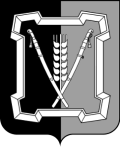 СОВЕТ КУРСКОГО МУНИЦИПАЛЬНОГО ОКРУГАСТАВРОПОЛЬСКОГО КРАЯРЕШЕНИЕ08 декабря 2022 г.                        ст-ца Курская	                                         № 461Об утверждении Положения о порядке разработки,  корректировки, осуществления мониторинга и контроля реализации стратегии соци-                ально-экономического развития Курского муниципального округа Ставропольского края и плана мероприятий по реализации стратегии соци-           ально-экономического развития Курского муниципального округа Ставропольского края	В соответствии с Федеральными законами от 06 октября 2003 г.            № 131-ФЗ «Об общих принципах организации местного самоуправления в Российской Федерации», от 28 июня 2014 г. № 172-ФЗ «О стратегическом планировании в Российской Федерации»Совет Курского муниципального округа Ставропольского краяРЕШИЛ:1. Утвердить прилагаемое Положение о порядке разработки, корректировки, осуществления мониторинга и контроля реализации стратегии социально-экономического развития Курского муниципального округа Ставропольского края и плана мероприятий по реализации стратегии социаль-      но-экономического развития Курского муниципального округа Ставропольского края.2. Настоящее решение вступает в силу со дня его официального опубликования (обнародования). УТВЕРЖДЕНОрешением Совета Курского муниципального округа Ставропольского края от 08 декабря 2022 г. № 461ПОЛОЖЕНИЕо порядке разработки, корректировки, осуществления мониторинга и контроля реализации стратегии социально-экономического развития Курского муниципального округа Ставропольского края и плана мероприятий по реализации стратегии социально-экономического развития Курского муниципального округа Ставропольского краяI. ОБЩИЕ ПОЛОЖЕНИЯ1. Положение о порядке разработки, корректировки, осуществления мониторинга и контроля реализации стратегии социально-экономического развития Курского муниципального округа Ставропольского края и плана мероприятий по реализации стратегии социально-экономического развития Курского муниципального округа Ставропольского края (далее - Положение) разработано в соответствии с Федеральным законом от 28 июня 2014 г.        № 172-ФЗ «О стратегическом планировании в Российской Федерации» (да-лее - Федеральный закон) и определяет основные требования к разработке, корректировке осуществления мониторинга и контроля реализации стратегии социально-экономического развития Курского муниципального округа Ставропольского края (далее - Стратегия) и плана мероприятий по реализации стратегии социально-экономического развития Курского муниципального округа Ставропольского края (далее - План мероприятий по реализации Стратегии). II. ПОРЯДОК РАЗРАБОТКИ, КОРРЕКТИРОВКИ СТРАТЕГИИ 2. Стратегия разрабатывается для определения приоритетов, целей и задач социально-экономического развития Курского муниципального округа Ставропольского края (далее - Курский муниципальный округ), соответствующих приоритетам и целям социально-экономического развития Ставропольского края и Российской Федерации.3. Стратегия является основой для разработки муниципальных программ Курского муниципального округа Ставропольского края (далее - муниципальные программы) и Плана мероприятий по реализации Стратегии.4. Стратегия разрабатывается на период, не превышающий периода, на который разрабатывается прогноз социально-экономического развития Курского муниципального округа на долгосрочный период, и корректируется по мере необходимости.5. Основными этапами разработки и (или) корректировки Стратегии являются:принятие решения о разработке и (или) корректировке Стратегии;проведение стратегического анализа социально-экономического развития Курского муниципального округа;формирование целей и задач реализации Стратегии;программно-проектное наполнение Стратегии и разработка механизмов реализации Стратегии;обсуждение проекта Стратегии;согласование проекта Стратегии;утверждение Стратегии.6. Стратегия содержит:анализ социально-экономического развития Курского муниципального округа;приоритеты, цели и задачи социально-экономического развития Курского муниципального округа;основные направления и ключевые тренды социально-экономического развития Курского муниципального округа на период реализации Стратегии;ключевые показатели реализации Стратегии и динамические показатели достижения целей Стратегии;этапы и ожидаемые результаты реализации Стратегии;механизмы реализации и финансового обеспечения Стратегии.7. Участниками разработки проекта Стратегии и (или) корректировки Стратегии являются:структурные подразделения и территориальные органы администрации Курского муниципального округа Ставропольского края (далее - структурные подразделения);иные заинтересованные организации (в случаях, предусмотренных законодательством Российской Федерации).К разработке проекта Стратегии при необходимости могут привлекаться объединения профсоюзов и работодателей, общественные, научные и иные организации с учетом требований законодательства Российской Федерации о государственной, коммерческой, служебной и иной охраняемой законом тайне (далее - эксперты).8. Решение о разработке и (или) корректировке Стратегии принимает администрация Курского муниципального округа Ставропольского края (далее - администрация) путем принятия правового акта администрации.Основаниями для корректировки Стратегии являются:изменения требований действующего законодательства;корректировка прогноза социально-экономического развития Курского муниципального округа Ставропольского края на долгосрочный период;результаты мониторинга и контроля реализации Стратегии;иные основания в соответствии с действующим законодательством.9. Администрация:осуществляет координацию и методическое обеспечение разработки и (или) корректировки Стратегии;осуществляет координацию деятельности участников по разработке и (или) корректировке Стратегии;привлекает экспертов и других участников стратегического планирования к разработке и (или) корректировке Стратегии;обеспечивает согласование проекта Стратегии;подготавливает проект решения Совета Курского муниципального округа Ставропольской края (далее - решение Совета) об утверждении Стратегии;осуществляет мониторинг и контроль реализации Стратегии;обеспечивает государственную регистрацию утвержденной решением Совета Стратегии в федеральном государственном реестре документов стратегического планирования в сроки и порядке, установленные Правительством Российской Федерации, с учетом требований законодательства Российской Федерации о государственной, коммерческой, служебной и иной охраняемой законом тайне.10. Проект Стратегии подлежит обязательному общественному обсуждению в порядке, установленном правовым актом администрации.11. Участники разработки Стратегии представляют в администрацию предложения по разработке и (или) корректировке Стратегии на основе:анализа изменений текущей ситуации и тенденций соци-                    ально-экономического развития Курского муниципального округа;анализа выполнения муниципальных программ;предложений, поступивших в ходе общественных обсуждений, проведенных в соответствии с пунктом 10 Положения.12. Администрация обобщает и дорабатывает представленные предложения по разработке и (или) корректировке Стратегии, подготавливает проект решения Совета для его внесения на рассмотрение в Совет Курского муниципального округа Ставропольского края (далее - Совет).III. ПОРЯДОК РАЗРАБОТКИ И  КОРРЕКТИРОВКИ ПЛАНА МЕРОПРИЯТИЙ ПО РЕАЛИЗАЦИИ СТРАТЕГИИ 13. Стратегия реализуется в соответствии с Планом мероприятий по реализации Стратегии, который утверждается правовым актом администрации.План мероприятий по реализации Стратегии должен содержать:этапы реализации Стратегии;цели и задачи социально-экономического развития Курского муниципального округа, приоритетные для каждого этапа реализации Стратегии;основные направления и ключевые тренды социально-экономического развития Курского муниципального округа на период реализации Стратегии;динамические показатели достижения целей Стратегии и их значения, установленные для каждого этапа реализации Стратегии;муниципальные программы и внепрограммные мероприятия, обеспечивающие достижение на каждом этапе реализации Стратегии долгосрочных целей социально-экономического развития Курского муниципального округа, указанных в Стратегии;при необходимости иные сведения, определяемые администрацией.14. Основанием для разработки Плана мероприятий по реализации Стратегии является принятие решения Совета об утверждении Стратегии.Корректировка Плана мероприятий по реализации Стратегии осуществляется в следующих случаях:изменения требований действующего законодательства;корректировки Стратегии;по результатам мониторинга и контроля реализации Плана мероприятий по реализации Стратегии по итогам отчетного периода;иные основания в соответствии с действующим законодательством.15. План мероприятий по реализации Стратегии разрабатывается на основе положений Стратегии на весь период ее реализации или реализации ее этапов с учетом сложившейся социально-экономической ситуации, взаимосвязи целей и задач Стратегии с целями и задачами действующих муниципальных программ.16. Разработка и (или) корректировка Плана мероприятий по реализации Стратегии осуществляется администрацией.17. Проект Плана мероприятий по реализации Стратегии подлежит обязательному общественному обсуждению в порядке, установленном администрацией. 18. Администрация обеспечивает государственную регистрацию ут-вержденного Плана мероприятий по реализации Стратегии в федеральном государственном реестре документов стратегического планирования в сроки и порядке, установленные Правительством Российской Федерации, с учетом требований законодательства Российской Федерации о государственной, коммерческой, служебной и иной охраняемой законом тайне.IV. ПОРЯДОК МОНИТОРИНГА И КОНТРОЛЯ РЕАЛИЗАЦИИ СТРАТЕГИИ И ПЛАНА МЕРОПРИЯТИЙ ПО РЕАЛИЗАЦИИ СТРАТЕГИИ 19. Администрация совместно со структурными подразделениями осуществляет координацию по мониторингу и контролю реализации Стратегии и Плана мероприятий по реализации Стратегии.20. Результаты мониторинга реализации Стратегии и Плана мероприятий по реализации Стратегии отражаются в ежегодном отчете администрации об итогах реализации Стратегии и Плана мероприятий по реализации Стратегии, который состоит из:отчета о достижении показателей Плана мероприятий по реализации Стратегии;информации о достигнутых целях и задачах реализации Стратегии.21. Администрация ежегодно не позднее 1 июня года, следующего за отчетным:размещает на официальном сайте администрации в информаци-              онно-телекоммуникационной сети «Интернет» отчет об итогах реализации Стратегии и Плана мероприятий по реализации Стратегии;направляет в Совет информацию об итогах реализации Стратегии и Плана мероприятий по реализации Стратегии.22. Результаты мониторинга реализации Стратегии и Плана мероприятий по реализации Стратегии включаются в ежегодный отчет главы Курского муниципального округа Ставропольского края о результатах деятельности главы Курского муниципального округа Ставропольского края и администрации за предыдущий год и сводный годовой доклад о ходе реализации и об оценке эффективности реализации муниципальных программ. Председатель Совета Курского муниципального округа Ставропольского края                                         А.И.ВощановВременно исполняющий полномочия главы Курского муниципального округа Ставропольского края, первый заместитель главы администрации Курского муниципального округа Ставропольского края                                                                                                                      П.В.Бабичев